INFORMACJA PRASOWA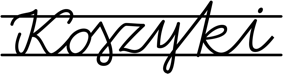 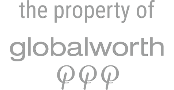 Warszawa, 6 kwietnia 2022Jedna z najsłynniejszych oper świata w Hali Koszyki!W sobotę, 9 kwietnia, w przestrzeni warszawskiej Hali Koszyki zabrzmi jedna z najbardziej znanych oper mistrza Giacoma Pucciniego – kameralna wersja opery “La Bohème”. Na scenie wystąpi międzynarodowa obsada artystów, która zagości w Warszawie specjalnie na dwa wyjątkowe spektakle w Koszykach. Wstęp na wydarzenie jest bezpłatny. Podczas godzinnego spektaklu artyści przeniosą nas do niezwykłego świata opery i pięknej muzyki Pucciniego, wykonanej przez znakomitych śpiewaków z towarzyszeniem fortepianu. Akcja opery rozgrywa się w Paryżu około 1830 roku. Widzowie będą śledzić obrazy z życia francuskiej cyganerii artystycznej. Głównym wątkiem opery są dwie historie miłosne - Rodolfo (Yuri Sabatini) i Mimì (Danae Eleni) oraz Musetty (Anna Koźlakiewicz) i Marcello (John-Andrew Fernandez). Funkcję dyrektora artystycznego nad wydarzeniem objęła ukraińska pianistka Natalya Gaponenko.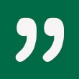 Jako Hala Koszyki stawiamy nie tylko rozrywkę, ale też na kulturę, którą chcemy zainteresować naszych gości podając ją w trochę luźniejszej i bardziej przystępnej formie. Mamy nadzieję, że przyciągniemy tym szczególnie młodszych widzów, a także będzie to świetna propozycja na spędzanie wolnego czasu w sposób kreatywny i rozwojowy – mówi Kamila Winiarska, Event Manager Hali Koszyki w firmie Globalworth Poland, która jest właścicielem i zarządcą budynku.Odbiorcy na całym świecie potrzebują większego kontaktu z kulturą. Wraz z Halą Koszyki i firmą Globalworth chcemy wyjść z operą do szerszej widowni. Jest ogromna liczba osób, które mogą mieć przyjemność ze słuchania muzyki klasycznej na żywo, poza salami koncertowymi. Dodatkowo wstęp na wydarzenie będzie bezpłatny – mówi Karolina Sajniak-Drzyzga, wiceprezes Julian Cochran Foundation.Hala Koszyki zaprasza na dwa spektakle w sobotę 9 kwietnia o godz. 15:00 i 19:00 na antresoli.Wydarzenie jest tworzone we współpracy z Julian Cochran Foundation – organizacją pozarządową od czterech lat popularyzującą muzykę klasyczną we wnętrzach Hali Koszyki.Aktualne informacje o „La Boheme – opera na Koszykach” dostępne są na stronie: https://fb.me/e/1qtY95kHz O HALI KOSZYKIHala Koszyki została wzniesiona ponad 100 lat temu przy ulicy Koszykowej w Warszawie na terenie ówczesnego folwarku Koszyki. Zaprojektowana w secesyjnym stylu przez architekta Juliusza Dzierżanowskiego, dopiero jesienią 2016 roku wróciła na mapę miasta jako wyjątkowy punkt towarzyski i kulinarny, gdzie można zjeść w kilkunastu restauracjach i barach lub kupić produkty spożywcze do domu. Kompleks obejmuje 16 000 mkw. powierzchni biurowej i 6 500 mkw. powierzchni handlowej. Właścicielem i zarządcą Hali Koszyki jest Globalworth.www.koszyki.com KONTAKTMichał Nitychoruk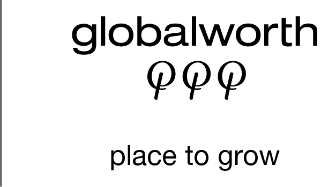 PR & Marketing CoordinatorM: + +48 886 201 362E: michal.nitychoruk@globalworth.pl